附件三：英文科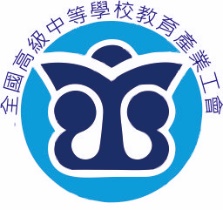 113大學學測考前30天英文應試準備臺北市立明倫高級中學教師毛顯鶯很快的， 離113的學測只剩三十天，那麼又該如何把握這短短的衝刺時間呢？老師今天將就考試中大題的分類來說明準備方向。一、單字部分利用一天中任何零碎的時間或換科的空檔，每次複習背誦，一天總量為100到150個單字，三十天應該就能全部複習完。教材可以是坊間單字本或者五冊的英文教科書。二、題本練習考生們手邊應該都有很多的模擬考題，一份考題可以切成三次書寫，但最重要的工作是寫完在對答案的時候務必把錯誤的單字片語背熟或文法或閱讀題弄懂，這樣的練習才有意義。但每個禮拜仍要撥出兩次完整的100分鐘，做整份考題的練習，讓自己習慣能寫100分鐘的英文依舊保持清醒的狀態。三、閱讀測驗在考試中，佔分比重最重的是閱讀測驗和混合題，每天至少寫三篇的閱讀測驗，不僅訓練閱讀速度和技巧，也可以熟悉各種題目的變化。在作答閱讀測驗或混合體前，務必先看題目，不僅能了解文章的大概內容，也能知道待會在閱讀時的重點和方向。四、考古題把近五年來的學測和指考的考古題都練習一遍，並把錯誤的部分確實訂正，根據統計，大考中單字重複出現的比例頗高，考生們可以把握好這一點。練習考古題能夠達到讓自身更熟悉大考的題型及難度，進而減低考試當天的焦慮及不確定感。五、翻譯作文在寫模擬考題或考古題時，務必認真把翻譯題的句型和文法弄清楚，英文的重要文法及句型已全部涵蓋在五冊的課本中，所以熟記並練習，在翻譯這一大題中就應該不會失分太多，也能讓作文多一些不同句型的變化。考生也可以要求自己每天熟記一篇大考中心的作文佳作，可以忽略艱難字詞，但可以學習文章架構及所用的句型。最後再提醒：考試當天拿到試題時，先花兩分鐘看作文及翻譯這兩大題，再回去寫考題，說不定能找到意外的靈感以及可以用的字詞及句構。考前一週要有固定的作息時間，考前三天飲食盡量清淡，每個小時務必站起來做一些舒緩操，讓自己在考試當天呈現最好的狀態。大考中心公布的佳作連結如下：https://www.ceec.edu.tw/xmdoc?xsmsid=0J071624926253508127祝福各位考生金榜題名，考試順利。